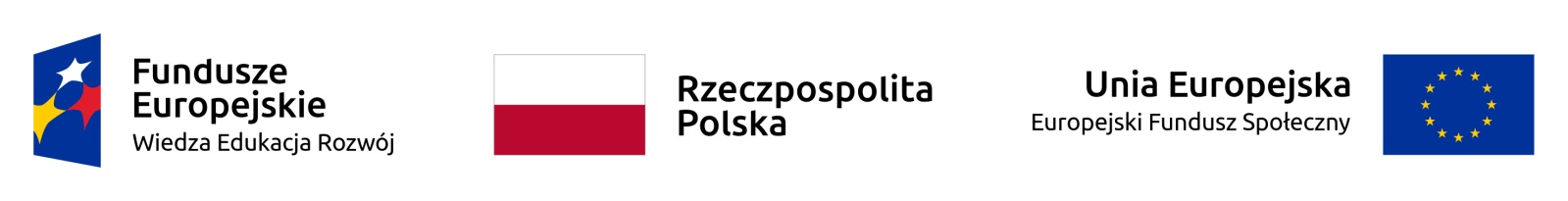 OPIS PRZEDMIOTU ZAMÓWIENIADO SPECYFIKACJI WARUNKÓW ZAMÓWIENIACzęść 1: laptopy/tablety 2 w 1 – 30 sztuk;LpWymagana specyfikacja1Komputer przenośny o konstrukcji 360 stopni2Ekran dotykowy 13,3 cali3Matryca: Full HD 1920 x 1080 IPS, jasność 400cd/m2, podświetlenie WLED, szkło Corning Gorilla 54Procesor: 6 rdzeniowy Intel i-5 lub AMD Ryzen 55Pamięć RAM: zainstalowane 8GB, DDR4-3200, 2 gniazda pamięci, jeden slot wolny, z możliwościa rozbudowy do 16 GB,6Karta graficzna: co najmniej 8GB pamięci podręcznej7Dysk SSD: co najmniej 256GB8Interfejsy: co najmniej 1 port HDMI 1.4b, 2 porty USB 3.1 Gen 1 z funkcją ładowania, 1 port USB-C SuperSpeed (zasilanie przez USB, DisplayPort), combo jack (słuchawki/mikrofon )9Czytnik kart pamięci: karty SD, SDHC, SDXC10Wbudowana kamera: 720p z zintegrowaną fizyczną przesłoną 11Dźwięk: HD, wbudowane 2 głośniki stereo12Klawiatura podświetlana, odporna na zalanie w polskiej wersji językowej13Górna osłona i panel klawiatury wykonane z anodyzowanego aluminium.14Komunikacja Bluetooth 5.0, Wi-Fi 6 802.11a/b/g/n/ac/ax, Miracast, funkcja dual stream15Czas pracy akumulatora – co najmniej 17 godzin16Waga nie więcej niż 1,45 kg17Akcesoria – zewnętrzny zasilacz AC 45W, mysz przewodowa, 18Dostarczony sprzęt musi być fabrycznie nowy, nie może być sprzętem powystawowym ani odnowionym.19Oprogramowanie systemowe zgodne z oferowanym urzadzeniem: Licencja na system operacyjny Windows 10 Pro 64-bit w polskiej wersji językowej. Dostarczony system musi zostać dostarczony wraz etykietą Certyfikatu Autentyczności CoA albo z etykietą oryginalnego produktu Microsoft (GML). Nie dopuszcza się dostarczenia systemu operacyjnego bez wymaganych atrybutów autentyczności. Nie dopuszcza się również dostarczenia Autonomicznych Certyfikatów Autentyczności nie powiązanych z oprogramowaniem20Gwarancja producenta w miejscu instalacji, co najmniej 12 miesięcy 